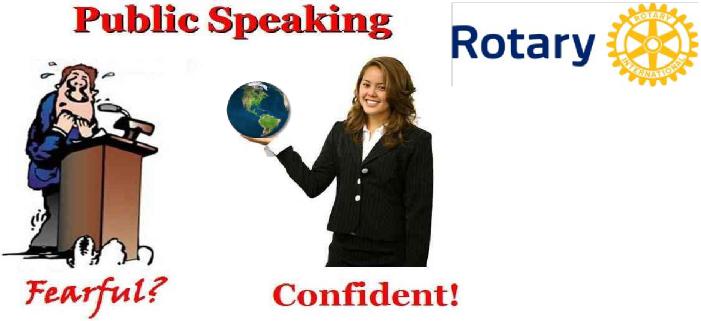 Be that person on the right!Grab the world and enterRotary Club of Elk Grove Speech ContestFebruary 15, 2017Robert Trigg Center5:30 PM  Contest starts at 6 pm sharpTheme: “Serving Humanity”The speech must be between 5 and 8 minutes.Notes are allowed at the club and semifinal level but not at the finals contest.Club Level Prizes: 1st- $200; 2nd-$100; 3rd-$50First Place Winners go to regional semi-finals in March/April 2017	Semi-finals Prizes:  1st- $250 2nd -$100 3rd -$50Four finalists go to District finals at Link Hall 625 Florin Rd, on April 27, 2017Finals Prizes: 1st- $1,000; 2nd-$700; 3rd-$400; 4th-$200 For information and complete rules, contact Elliot Mulberg at mulberg@gmail.com 2016/2017 SPEECH CONTEST RULESGENERAL RULES:Contestants must be high school students in grades 9, 10, 11, or 12.Students being schooled at home in a program recognized by their school district or the State of California are allowed to enter.A student may compete in only ONE Rotary District 5180 club contest.Any prior year’s winner at any level may compete again at the club level, as long as they are otherwise eligible, and advance if they win.All contestants must ARRIVE at their designated contest locations NO LATER THAN TEN MINUTES PRIOR to the start of the contest. Late arrivals will be DISQUALIFIED. There are no exceptions to this rule.The topic for every contest level is “Serving Humanity ”.The same speech must be used for all levels.The speech must be at least 5 minutes, but not more than 8 minutes in length.Under penalty of possible disqualification, contestants may not mention their name, school or sponsoring Rotary Club prior to or during their speech.No displays, props or prompting are allowed. Clothing containing logos may be considered props.No pictures or video recording are permitted during any speaker’s presentation.Protests or concerns about the conduct of the contest at any level must be made to the moderator of the contest prior to the announcement of the winners.All contestants must agree to speak at the semifinal and final contest should they advance that far.In the event that a club or semifinal winner becomes unable to compete at the next level, the runner-up in the original contest will be offered a chance to compete.CLUB CONTEST:All of the General Rules apply at this level.Contestants may use written notes at club level contests.Use of microphones (handheld or wireless) is encouraged, though not required, at this level.Rotary District 5180SPEECH CONTEST STUDENT ENTRY FORMI hereby apply to enter Rotary District 5180 Speech Contest. I will compete on __2_/__15__/17 at the club contest of the Rotary Club of Elk Grove .I agree to abide by the rules of the Rotary District 5180 Speech Contest and to create an original speech for delivery.I will enter ONLY ONE Rotary speech contest during 2016-17.Please fill out completely and legiblyStudent Name (printed): 	Grade: 	Student Email Address:	@	Student Phone: Home: (	)	 Cell: (	)	Student Home Address: 	(City)	 (Zip Code)	Parents’ Names (optional):	School:	Name of Teacher or Coach (if applicable):	Student Signature:TO ENTER THE CONTEST, RETURN THIS FORMTO Elliot Mulberg at or	NOT LATER THAN   2/8/  17